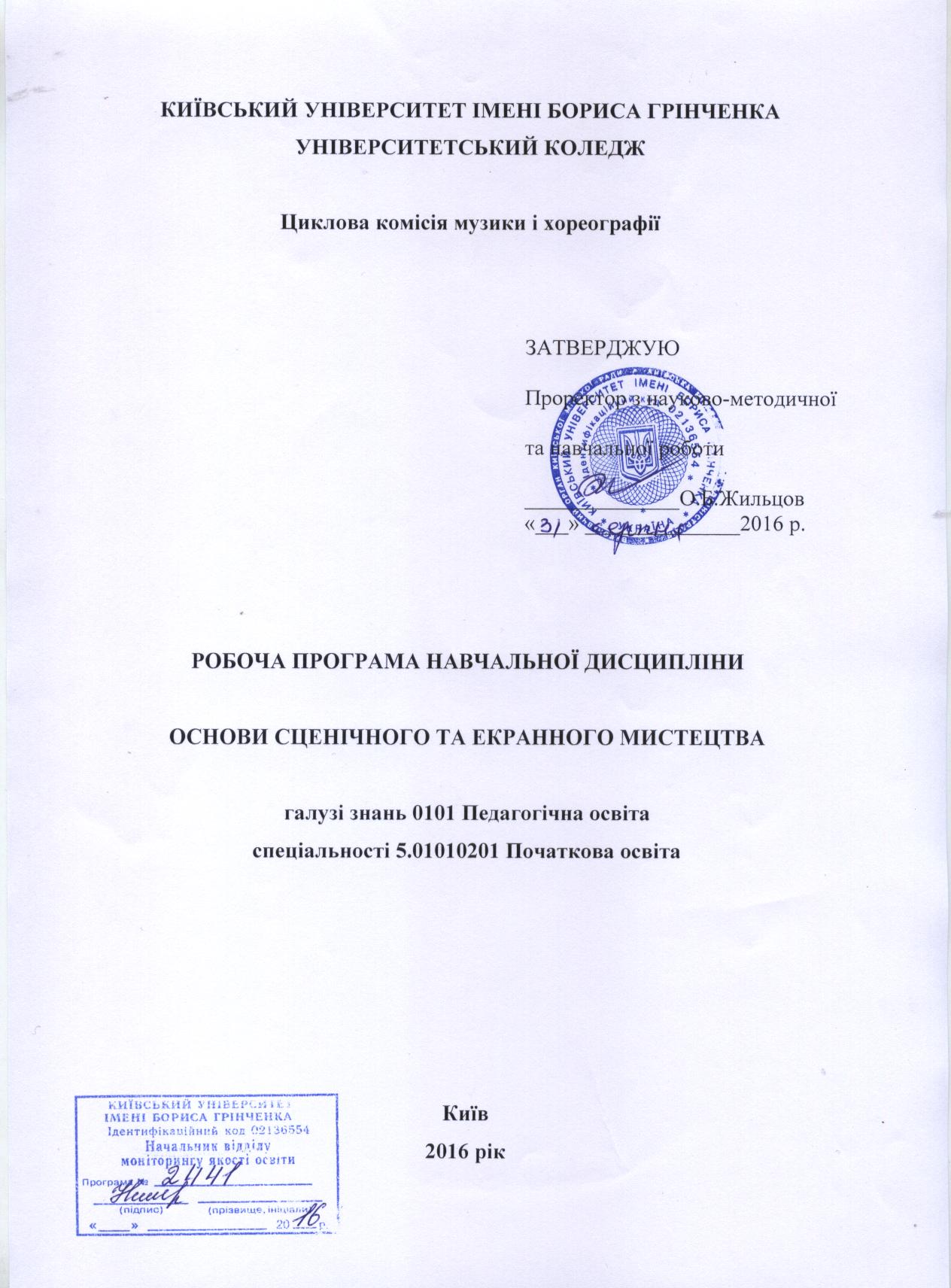 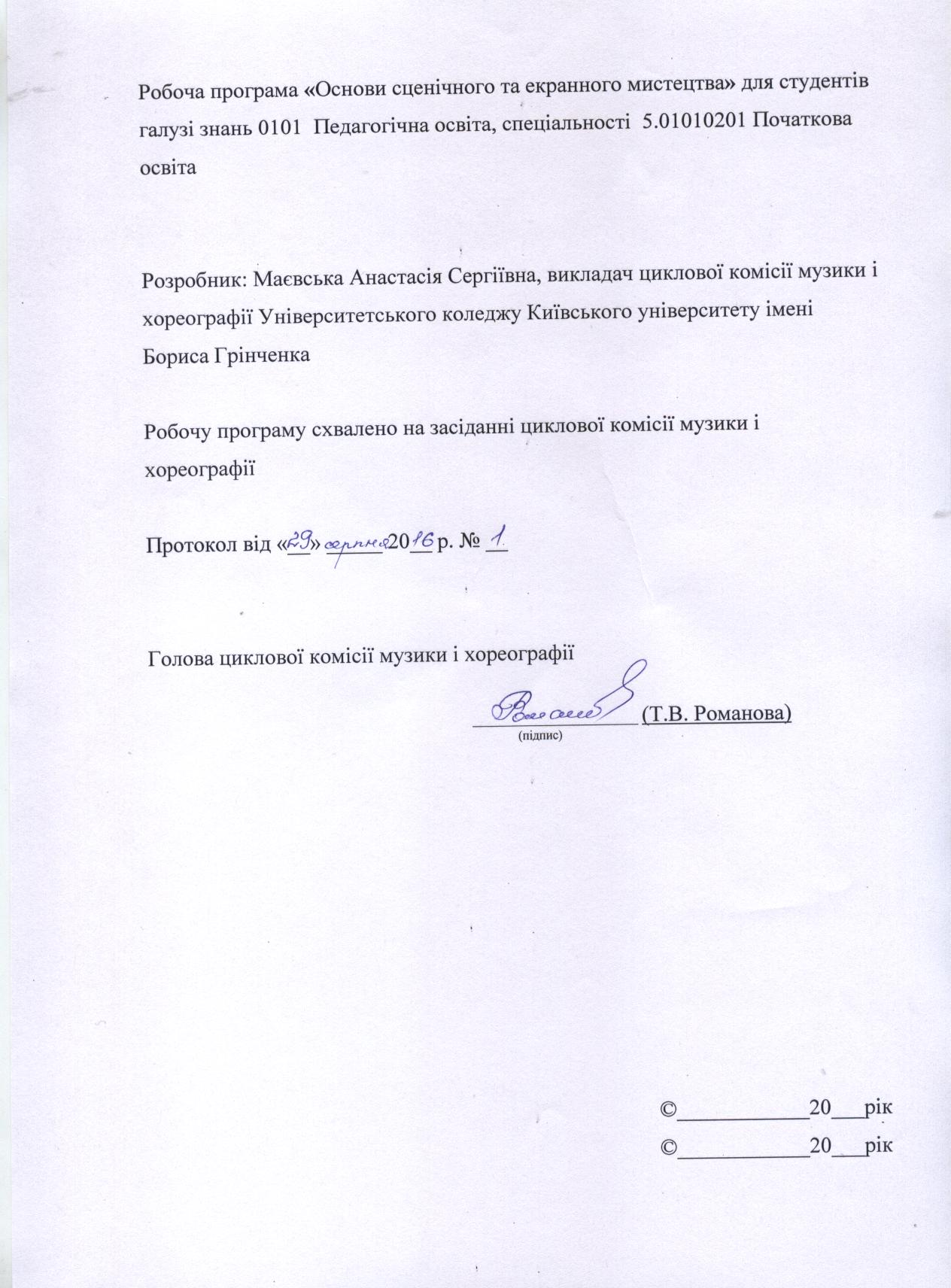 1. Опис предмета навчальної дисципліни 2. Мета та завдання навчальної дисципліниМета: виконуючи  соціальне замовлення  суспільства – підготовку кваліфікованих  спеціалістів  рівня  «молодший спеціаліст» - залучити  студентів  до  світу театру, кіно, телебачення. Дати певні рекомендації щодо використання цих видів мистецтв в освітньому процесі, та проведення позакласних заходів, удосконалити художньо-аналітичні вміння та практичні творчі навички, допомогти студентові зробити перші кроки на театральній сцені.Провідними завданнями  дисципліни  є: поглиблення теоретичних знань на основі практичного навчання;формування та розвиток професійно-педагогічних компетентностей;оволодіння сучасними методами і формами педагогічної діяльності, новими прогресивними технологіями навчання;формування творчого, дослідницького підходу до педагогічноїдіяльності;пошук  нових  методичних  підходів  з  використання  театрально-педагогічних  засобів  у  навчально-педагогічному  процесі;розвиток інтересу та любові до майбутньої професії, формування навичок та умінь творчої діяльності, засвоєння загально-педагогічних та акторськиї здібностей.У студентів мають бути сформовані такі компетентності:Загальні:здатність до аналізу та синтезу;здатність до організації і планування;базові загальні знання;засвоєння основ базових знань з професії;розв’язання проблем;прийняття рішень;навички управління інформацією;взаємодія;позитивне ставлення до несхожості та інших культур;етичні зобов’язання;здатність працювати в міждисциплінарній команді;здатність застосовувати знання на практиці;здатність до навчання;лідерські якості;розуміння культур та звичаїв інших країн;турбота про якість;бажання досягти успіху.Фахові:усвідомлення соціальної значущості своєї майбутньої професії, володіння мотивацією до здійснення професійної діяльності;здатність нести відповідальність за результати своєї професійної діяльності;демонструвати предметну та сучасну базу знань;здатність реалізовувати навчальні програми базових курсів у різних освітніх установах;готовність застосовувати сучасні методики і технології, в тому числі й інформаційні, для забезпечення якості навчально-виховного процесу освітнього закладу;здатність розробляти і реалізовувати культурно-просвітницькі програми для різних категорій населення, в тому числі з використанням сучасних інформаційно-комунікаційних технологій;здатність професійно взаємодіяти з учасниками культурно-просвітницької діяльності;здатність до творчості.Предметні:знання функцій кіно і телебачення;володіння елементами образної мови театру;володіння основною термінологією театрального та екранного мистецтва;знання специфіки роботи актора, режисера;знання тенденцій розвитку театру та кіно;володіння навичками правильної сценічної вимови.3. Програма навчальної дисципліниЗмістовий модуль 1. Театральне мистецтвоТема 1. Відтворення  життя  у  формі  театру.Тема 2. Елементи  образної  мови  театру.Тема 3. Основні  види  театру.Змістовий модуль 2. Мистецтво кіно і телебаченняТема 1. Кіномистецтво – сукупність  різних  художніх  засобів.Тема 2. Види  та  жанри  кіно.  Тема 3. Телебачення – основний  вид  мистецтва4. Структура  програми  навчальної  дисципліни5. Теми семінарських занять                                                                                    6. Теми практичних занять                                                                         7.  Самостійна робота8. Методи навчанняІ. Методи організації та здійснення навчально-пізнавальної діяльності;1) За джерелом інформації:Словесні: лекція, пояснення, розповідь ,бесіда;Наочні: спостереження, ілюстрація, демонстрація;Практичні: слухання, вправи.2) За логікою передачі і сприймання інформації: індуктивні, дедуктивні, аналітичні.3) За ступенем самостійності мислення: репродуктивні, пошукові, дослідницькі.4)  За ступенем керування навчальною діяльностю: під керівництвом викладача; самостійна робота студента з книгою, виконання індивідуальних навчальних проектів.ІІ. Методи стимулювання інтересу до навчання і мотивації навчально-пізнавальної  діяльності:Навчальні дискусії; створення ситуації пізнавальної новизни; створення ситуацій зацікавленості (метод цікавих аналогій, тощо).Методи усного контролю: індивідуальне опитування, фронтальне опитування, співбесіда, залік.Методи письмового контролю: письмове тестування, ведення таблиці, модульна контрольна робота.Методи самоконтролю: самооцінка, самоаналіз.Методи комп’ютерного  контролю: тестові програми.9. Розподіл балів, які отримують студенти 10. Загальні критерії оцінювання навчальних досягнень11. Методичне забезпеченняОпорні конспекти лекцій;Відео, аудіо матеріали;Робоча навчальна програма;Перелік основних термінів та понять з дисципліни.12. Очікувані результатиУ результаті вивчення навчальної дисципліни студент повинен:              знати основну термінологію театрального та екранного мистецтва;вміти визначати жанри театральної вистави та кіно;знати функції кіно та телебачення;знати елементи образної мови театру;знати специфіку роботи актора, режисера;знати тенденції розвитку театру та кіно.виробити правильну акторську вимову;аналізувати роботу актора,  якість виконання ролі;знати етапи розвитку кіномистецтва; знати історію створення телебачення;володіти   прийомами  акторської гри.13. Рекомендована літератураОсновна: Ворожейкіна О.М. Театр для малюків (початкова школа) / О.М. Ворожейкіна. – Х.: Вид. група «Основа», 2010. – 207с.Гиппиус С.В. Акторський тренінг (гімнастика чуств) / С.В. Гиппиус. – СПб.: «Прайм-Еврознак», 2006. – 176с.Дятчук В.В., Барабан Л.І. Український тлумачний словник театральної лексики. – К.: Видавничий центр "Просвіта" , 2002.Книга вчителя дисциплін художньо-естетичного циклу: Довідково-методичне видання / Упоряд. М.С.Демчишин; О.В.Гайдамака. – Харків: ТОРСІНГ ПЛЮС, 2006. – 768 с.  Масол Л. та ін. Методика навчання мистецтва у початковій школі. – Х.: Ранок, 2006.Масол Л.М. Концепція художньо-естетичного виховання учнів у загальноосвітніх навчальних закладах / Інформаційний збірник Міністерства освіти і науки України. – 2004. - №10. – С.4-9.Додаткова:Андріанова Н. Шляхи розвитку українського театру. – К., 1987. Бичко А.К., Ігнатенко П.І., Феоктистов А.М. та ін.. Теорія та історія світової і вітчизняної культури. Курс лекцій. – К.: Либідь – 1993. Госейко Л. Історія українського кінематографа (1896–1995). - Київ, 2005, с. 464Життя і герої екрана. – К., 1970. Історія української культури: У 5-ти т. – К.: Наукова думка, 2001. – Т.2. – Українська культура ХIII-XVII століть. – 848 с. Кисіль О. Український вертеп. – Ч., 1982. Копець З.А. Театральне мистецтво в школі. – К.: Рад. школа, 1971. – 128 с. Кормич Л.І., Багацький В.В. Культурологія (історія і теорія світової культури ХХ століття). Вид.третє. – Х.: Одісей, 2004. Корній Л. Українська шкільна драма і духовна музика ХVIII століття. – К.: Муз. Україна, 1993. – 186 с. Крижанівський Б. Як народжується кіно. – К.: Либідь, 2003. Найменування показників Галузь знань, спеціальність, освітньо-кваліфікаційний рівеньХарактеристика навчальної дисципліниНайменування показників Галузь знань, спеціальність, освітньо-кваліфікаційний рівеньденна форма навчанняКількість кредитів  –1.5Галузь знань0101Педагогічна освітаНормативнаКількість кредитів  –1.5Спеціальність 5.01010201 Початкова освітаНормативнаМодулів – 2Освітньо-кваліфікаційний рівень:«молодший спеціаліст»Рік підготовки:Змістових модулів – 2Освітньо-кваліфікаційний рівень:«молодший спеціаліст»IVЗмістових модулів – 2Освітньо-кваліфікаційний рівень:«молодший спеціаліст»СеместрТижневих годин для денної форми навчання:аудиторних – 4Загальна кількість годин -54 Освітньо-кваліфікаційний рівень:«молодший спеціаліст»VІІІТижневих годин для денної форми навчання:аудиторних – 4Загальна кількість годин -54 Освітньо-кваліфікаційний рівень:«молодший спеціаліст»лекціїТижневих годин для денної форми навчання:аудиторних – 4Загальна кількість годин -54 Освітньо-кваліфікаційний рівень:«молодший спеціаліст»14Тижневих годин для денної форми навчання:аудиторних – 4Загальна кількість годин -54 Освітньо-кваліфікаційний рівень:«молодший спеціаліст»семінариТижневих годин для денної форми навчання:аудиторних – 4Загальна кількість годин -54 Освітньо-кваліфікаційний рівень:«молодший спеціаліст»6Тижневих годин для денної форми навчання:аудиторних – 4Загальна кількість годин -54 Освітньо-кваліфікаційний рівень:«молодший спеціаліст»Практичні заняттяТижневих годин для денної форми навчання:аудиторних – 4Загальна кількість годин -54 Освітньо-кваліфікаційний рівень:«молодший спеціаліст»2Тижневих годин для денної форми навчання:аудиторних – 4Загальна кількість годин -54 Освітньо-кваліфікаційний рівень:«молодший спеціаліст»Індивідуальні заняття Тижневих годин для денної форми навчання:аудиторних – 4Загальна кількість годин -54 Освітньо-кваліфікаційний рівень:«молодший спеціаліст»6Тижневих годин для денної форми навчання:аудиторних – 4Загальна кількість годин -54 Освітньо-кваліфікаційний рівень:«молодший спеціаліст»Модульний контрольТижневих годин для денної форми навчання:аудиторних – 4Загальна кількість годин -54 Освітньо-кваліфікаційний рівень:«молодший спеціаліст»2Тижневих годин для денної форми навчання:аудиторних – 4Загальна кількість годин -54 Освітньо-кваліфікаційний рівень:«молодший спеціаліст»Самостійна роботаТижневих годин для денної форми навчання:аудиторних – 4Загальна кількість годин -54 Освітньо-кваліфікаційний рівень:«молодший спеціаліст»24Тижневих годин для денної форми навчання:аудиторних – 4Загальна кількість годин -54 Освітньо-кваліфікаційний рівень:«молодший спеціаліст»Вид контролю: залікНазви змістових модуліві темусьогоЛекціісем.інд.практ.с.р.пк12345678Змістовий модуль 1. Театральне мистецтвоЗмістовий модуль 1. Театральне мистецтвоЗмістовий модуль 1. Театральне мистецтвоЗмістовий модуль 1. Театральне мистецтвоЗмістовий модуль 1. Театральне мистецтвоЗмістовий модуль 1. Театральне мистецтвоЗмістовий модуль 1. Театральне мистецтвоЗмістовий модуль 1. Театральне мистецтвоТема 1.  Відтворення  життя  у  формі  театру.7214Тема 2.  Елементи  образної  мови  театру.92124Тема 3.  Основні  види  театру.92214Разом за змістовим модулем 125623212Змістовий модуль 2. Мистецтво кіно і телебаченняЗмістовий модуль 2. Мистецтво кіно і телебаченняЗмістовий модуль 2. Мистецтво кіно і телебаченняЗмістовий модуль 2. Мистецтво кіно і телебаченняЗмістовий модуль 2. Мистецтво кіно і телебаченняЗмістовий модуль 2. Мистецтво кіно і телебаченняЗмістовий модуль 2. Мистецтво кіно і телебаченняЗмістовий модуль 2. Мистецтво кіно і телебаченняТема 1.   Кіномистецтво – сукупність  різних  художніх  засобів7214Тема 2.   Види  та  жанри  кіно.92214Тема 3.   Телебачення – основний  вид  мистецтва1142142Разом за змістовим модулем 229843122Разом за семестр5414662242№з/пНазва темиКількістьгодин1Види  театрального  мистецтва.Ляльковий  театр - особливий вид театрального мистецтва.Слов'янський народний ляльковий  театр  вертеп.Драматичний  театр – один  з основних  видів  театру.Музичний  театр.22Кіно – мистецтво  синтетичне. Основні   види      кіно:а)  мультиплікаційне кіно;б) документальне  та  науково-популярне  кіно; Кіно жанр – стійкий  різновид  художнього  добутку. 23Телебачення – наука  про  передачу  зображення  на  відстань. Телебачення – окремий  вид  мистецтва.Функції  кіно  та  телебачення. Телевізійні  жанри.2Разом6№з/пНазва темиКількістьгодин1Елементи образної мови театру. Жестикуляція один  з  виражальних засобів  у  створенні  сценічного  образу.Мистецтво  актора  та  його  роль  в   створенні театральної вистави.2Разом2№з/пНазва темиКількістьгодин1Відтворення  життя  у  формі  театру.Театр – синтез  мистецтв.Види  театрального  мистецтва.42Жестикуляція – один  з  виражальних засобів  у  створенні  сценічного  образу.Мистецтво  актора  та  його  роль  в   створенні  театральної вистави.43Театр - рід мистецтва.Драматичний  театр - один з основних видів театруМузичний  театр.Театр  пантоміми - основна  форма  театру.Ляльковий  театр - особливий вид театрального мистецтва.Слов'янський народний ляльковий  театр  вертеп.44Проблема зображення  дійсності  рухами.Перші  кроки  кіно.Етапи  розвитку    кіномистецтва.45Основні   види   та  жанри   кіно:- художнє (ігрове)  кіно;- мультиплікаційне кіно;- документальне  кіно;- науково-популярне  кіно;Кіно жанр – стійкий  різновидхудожнього  добутку.46Телебачення – наука  про  передачу  зображенняна  відстаньТелебачення – окремий  вид  мистецтва.Функції  кіно  та  телебачення.4Разом24№п/пВид роботиМаксимальна кількість балів за один вид роботиОбов’язкова кількість виконаних завдань за курсМаксимальна кількість балів за всі види роботи1.Відвідування лекцій,1772.Відвідування семінарських занять1333.Відвідування практичних занять1114.Робота на семінарськийЗаняттях103305.Робота на практичних заняттях101103. Виконання завдання для самостійної роботи512305.Підсумковий контроль25125ВсьогоВсього106106106ЗалікЗалік100100100КоефіцієнтКоефіцієнт1.061.061.06За 100 бальною шкалоюРейтингКритерії оцінювання90 – 100АВідмінно – відмінний рівень знань (умінь) в межах обов’язкового матеріалу з можливими недоліками82-89ВДуже добре – достатньо високий рівень знань (умінь) в межах обов’язкового матеріалу без суттєвих грубих помилок75-81СДобре – в цілому добрий рівень знань (умінь) з невеликою кількістю помилок69-74DЗадовільно – посередній рівень знань (умінь) із значною кількістю недоліків, достатній для подальшого навчання або професійної діяльності60-68Е Достатньо – мінімально можливий допустимий рівень знань (умінь)35-59FXНезадовільно з можливістю повторного складання – незадовільний рівень знань, з можливістю повторного перескладання за умови належного самостійного допрацювання1-34FНезадовільно з обов’язковим повторним вивченням курсу – досить низький рівень знань (умінь), що вимагає повторного вивчення дисципліни